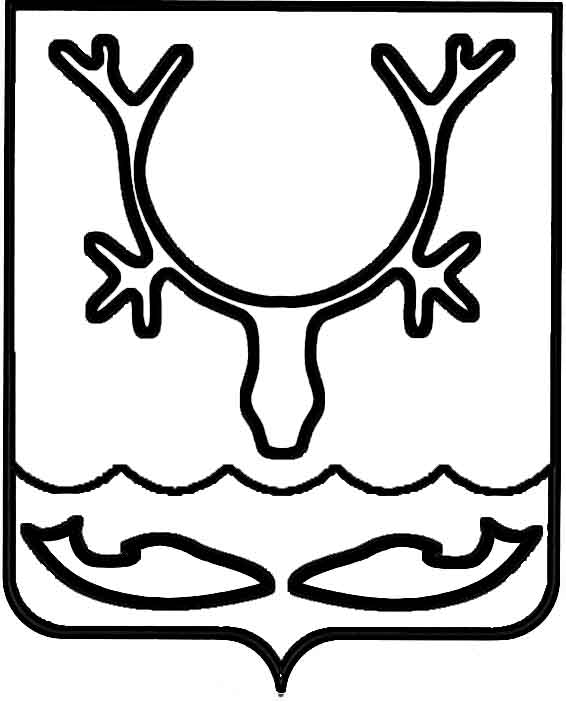 Администрация МО "Городской округ "Город Нарьян-Мар"ПОСТАНОВЛЕНИЕот “____” __________________ № ____________		г. Нарьян-МарВ связи с проведением культурно-массовых мероприятий, посвященных празднованию 115-летия со дня образования Печорского лесозавода, Администрация                           МО "Городской округ "Город Нарьян-Мар"П О С Т А Н О В Л Я Е Т:Муниципальному бюджетному учреждению "Чистый город" организовать выездную торговлю 16 сентября 2018 года с 11.00 до 14.00 часов в районе проведения культурно-массовых мероприятий.Предложить торговым организациям, независимо от организационно-правовых форм и форм собственности, индивидуальным предпринимателям принять участие в выездной торговле (с соблюдением санитарных норм и правил торговли).Муниципальному бюджетному учреждению "Чистый город" обеспечить ярмарочным оборудованием торговые организации, указанные в пункте 2 настоящего постановления, на основании соответствующих заявок.Настоящее постановление вступает в силу со дня его подписания                      и подлежит официальному опубликованию.3108.2018582Об организации выездной торговли                         16 сентября 2018 годаИ.о. главы МО "Городской округ "Город Нарьян-Мар" А.Н.Бережной